Работа с картинойМузея современного искусства ЭрартаФ.Волосенков «Явление бога Волоса  в виде зарождающегося космоса»А.Шнитке Concerto grosso №1 РондоВыполнила :Учитель музыки Демурина Людмила ВладимировнаГБОУ СОШ №461Колпинский районСанкт-Петербург 2012Работа с картинойМузея современного искусства ЭрартаФ.Волосенков «Явление бога Волоса  в виде зарождающегося космоса»А.Шнитке Concerto grosso №1 РондоЦель:Показать ,как разные виды искусства- музыка и живопись воплотили одно и то же жизненное содержание.План работы:Задание №11.Послушать музыку А.Шнитке Concerto grosso №1 Рондо. 2.Познакомить с творчеством композитора.3.Оъяснить название произведения.Задание №2Найти картину, которая на ваш взгляд схожа по эмоциональному воздействию  с музыкой А.Шнитке.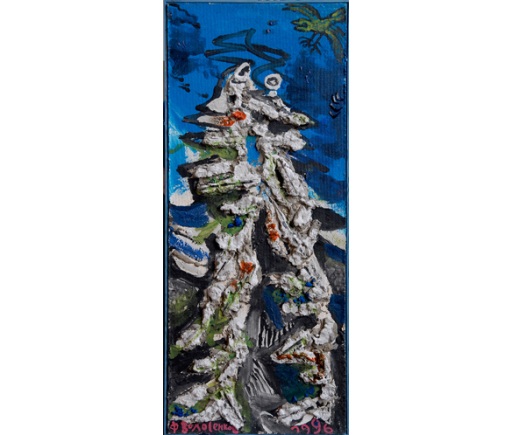 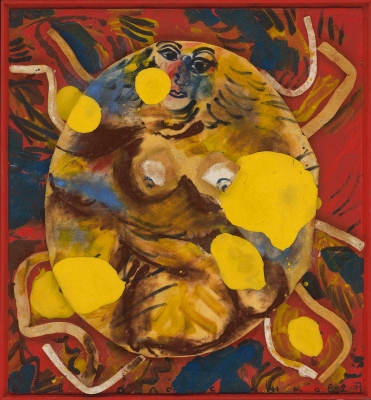 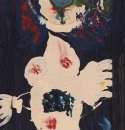 Задание №3Работа с картиной.1.Объяснить свой выбор ,опираясь на средства музыкальной выразительности и цветовую гамму картины. Аргументируйте свой выбор.2Кто герой картины?3Как вы думаете, что заинтересовало художника в этом сюжете?4.Проследите динамическое развитие в картине и музыке. Есть ли та динамика ,которую вы ощущаете в музыке в выбранной картине?5Выберите эмоциональные термины, которые на ваш взгляд характеризуют картину и музыку.6.Какая геометрическая фигура лежит в основе замысла картины?7Что общего между формой произведения и композиционным замыслом картины?5. Задание №4Повторное прослушивание музыкального произведения.1Какие чувства и переживания вызывает музыка А.Шнитке. Что заставляет так думать?2Что хотел сказать нам композитор, используя форму рондо и художник своим композиционным замыслом картины? Аргументируйте свой ответ.3.Что общего в эмоциональном исполнении музыки и настроением картины?4Какие инструменты созвучны с картиной?5.Как музыка А.Шнитке передает основной замысел картины?6. Почему именно форма рондо схожа с основным замыслом его картины?Домашнее задание:-Используя интернет-ресурсы, познакомиться с  картинами художника Ф.Волосенкова ,связанными с богом Волосом и ответить почему именно Волос стал основным героем картин художника  .(Велес — один из величайших богов древнего мира. Его главным деянием стало то, что Велес привел сотворенный мир в движение. День стала сменять ночь; за зимой неизбежно следовали весна, лето и осень. Это положило основу повторению одних и тех же жизненных циклов.)-